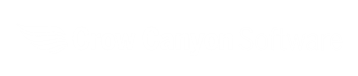 Contract Management User GuideIntroductionContract Management system helps an organization in creating and managing contracts. Crow Canyon Contract Management system provides a SharePoint based application to create, track and renew Contracts.System is built using Crow Canyon NITRO platform on Microsoft SharePoint system. Application can be extended and customized easily using no-code configurations. NITRO Forms and List Views etc. are used for the UI. Contract renewal and approval process are configured using NITRO Custom Actions and Workflows. NITRO components give a lot of flexibility in tailoring the UI and processes to organization specific requirements.Once the Contract renewal is submitted, approval process kicks-off and approvers receive email notifications. Approvers can take decision as per the choices configured. Based on the approver decision, Contract renewal will go to next level in approval process. Once the contract is approved at all levels, Contract will be renewed. The renewal process can also be set to Auto-renewal in which case the approvals will not be required.Key FeaturesBuilt using NITRO Studio, so provides complete configurabilityUI based no-code configurationsOption to add custom JavaScript / CSS for advanced scenariosEasily create and track ContractsCustomizable approval processApprovals based on the cost, department, type etc.Multi-level serial/parallel process that can be extended up to any levelSecure accessRestricted and secure access to updates/approvalsSpecific parts of forms can be made read-only or hidden depending on data and user groupsAutomated notifications on approvals, denials and other state changesReporting for financial control and cost managementMonitor activity throughout the approval process.PersonasContract Management has two main group of users as detailed below. In addition, item level permissions can be configured for more groups as per business requirements. These groups or individual users can have permissions on specific contract based on department etc.AdministratorsUsers who can configure the application. This includes defining the approval levels and approvers, form configurations, permissions etc. They can be specified in a SharePoint group with full control permissions on the application site. Or they can be the Site Collection administrators. These users can access “Application Administration” page to configure the application.Regular UsersThis group of users use the Contract Management application by submitting New Contracts, approving requests, tracking milestones etc.PermissionsEveryone should have read permission on the site collectionAdministrators should have “Full Control” permission on the Contract Management application siteUsers need “Contribute” permissions on the Contract Management application site to create ContractsTop linksContractsThis page is like a dashboard that shows. Tiles: Clickable cumulative counts for various status All Contracts, expiring in 30 days etc. User can click on the tiles to drill down and get the detailsGraphical ReportsContracts by DepartmentContracts by StatusContracts by TypeTabular Reports: Like Contracts, External Documents, Internal DocumentsBy default, Contract Management application comes with Crow Canyon branding as shown in below image. Refer this article for more details on branding and how to change it.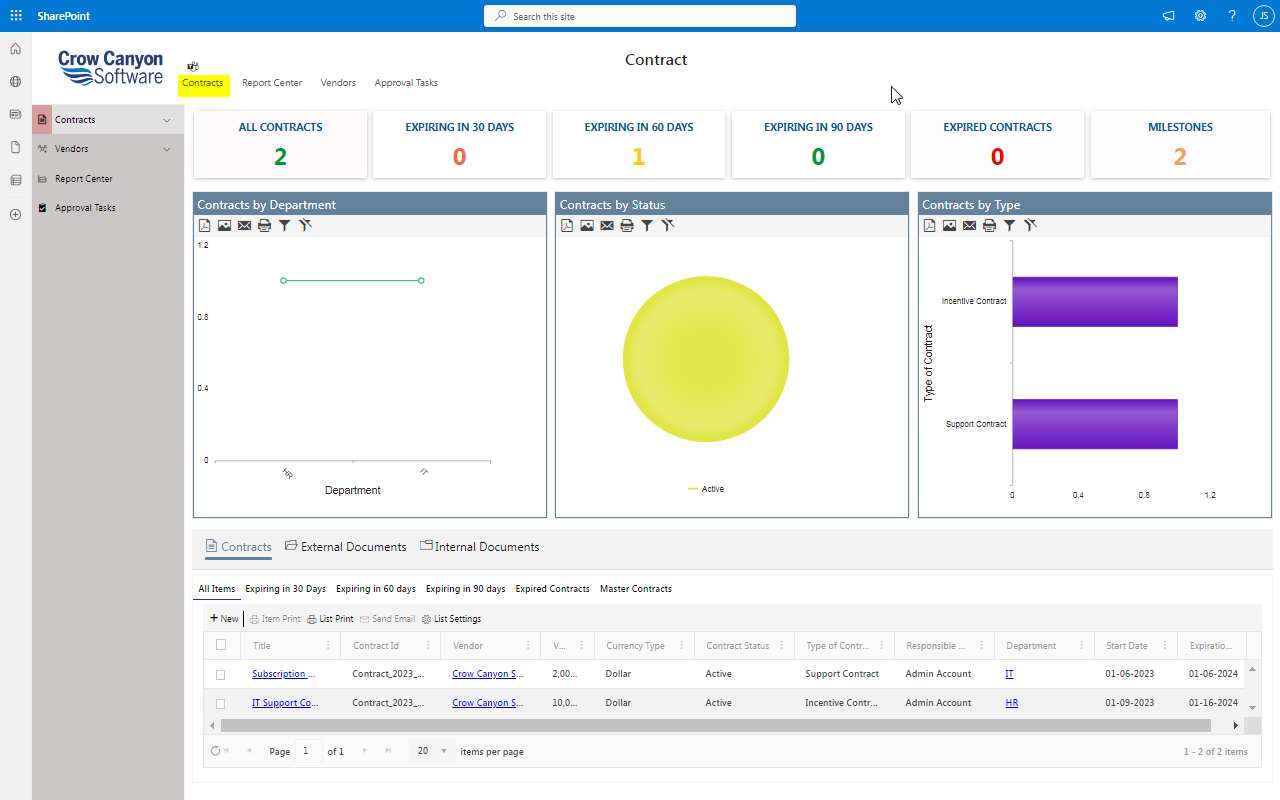 Report CenterDifferent reports configured on Contracts are shown on this page. Reports can be created/updated using NITRO Reports component.Refer this article for more details on the Reports.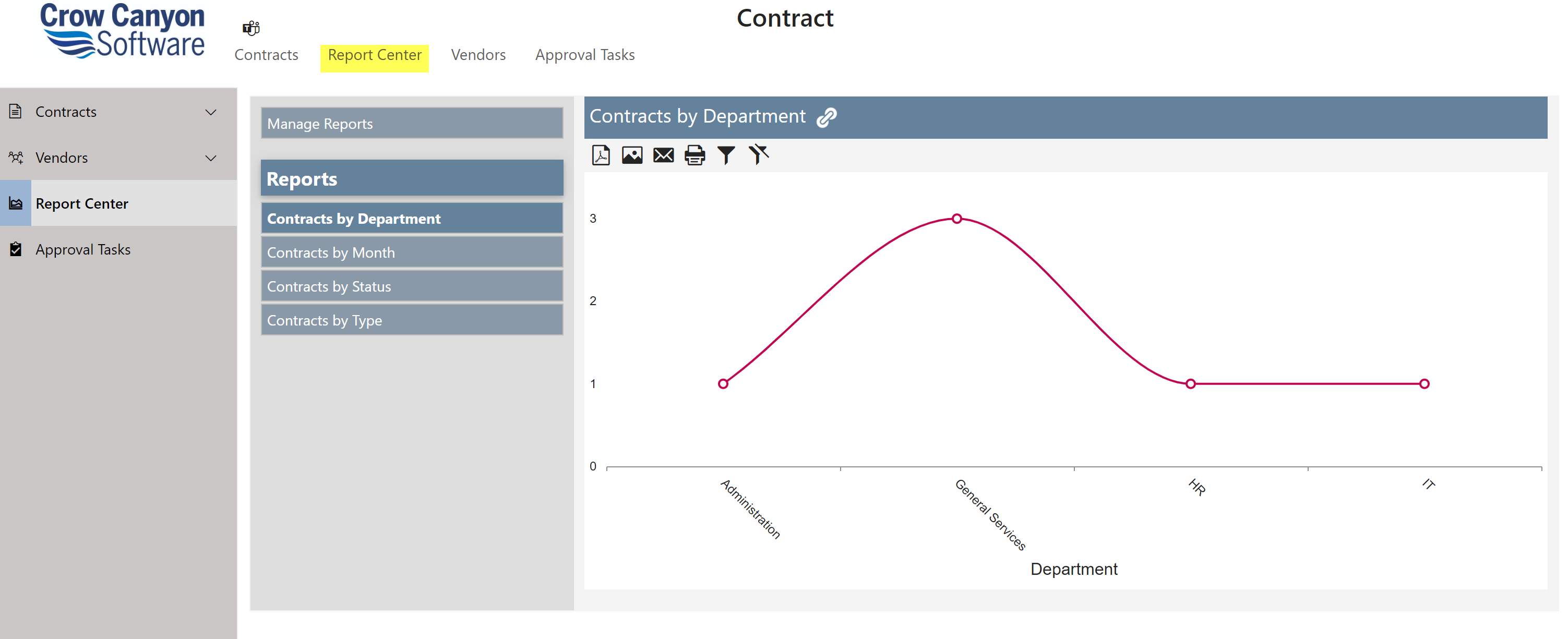 VendorsThis page shows all Vendors in the system. We can add/update vendors from this page.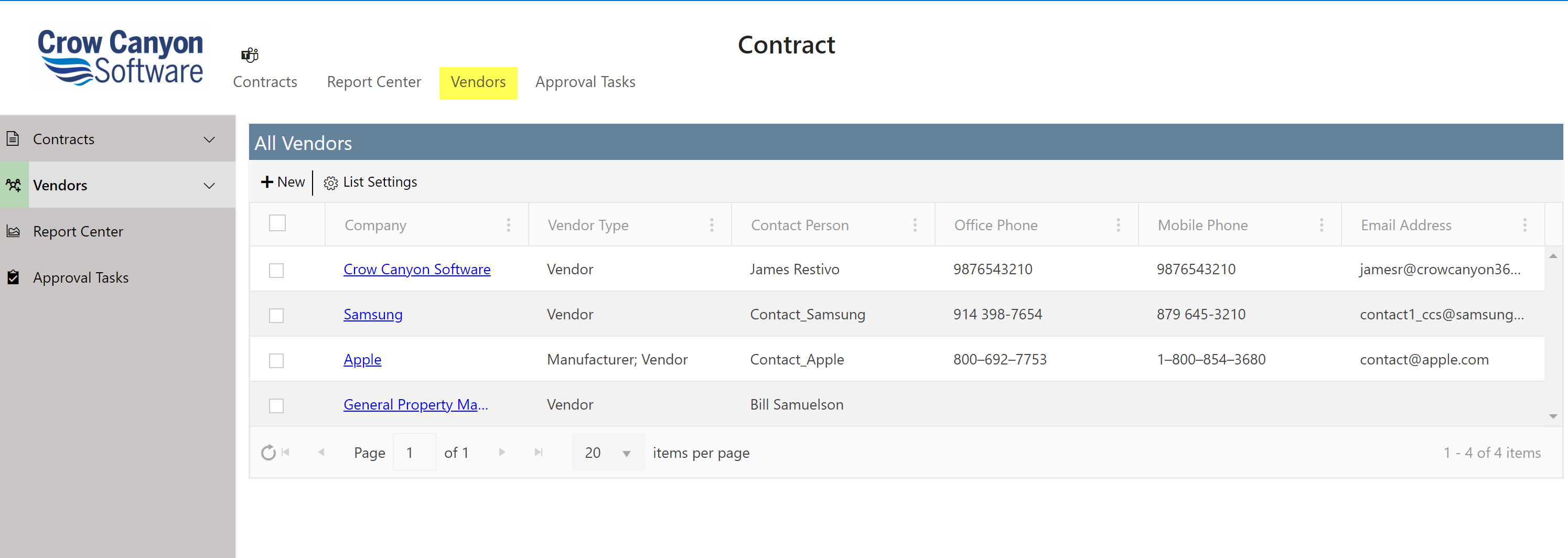 Approver TasksUsers can see their pending approval tasks and open them to approve/deny. They can also see tasks for other users; however, they can’t update the approval decision for tasks not assigned to them.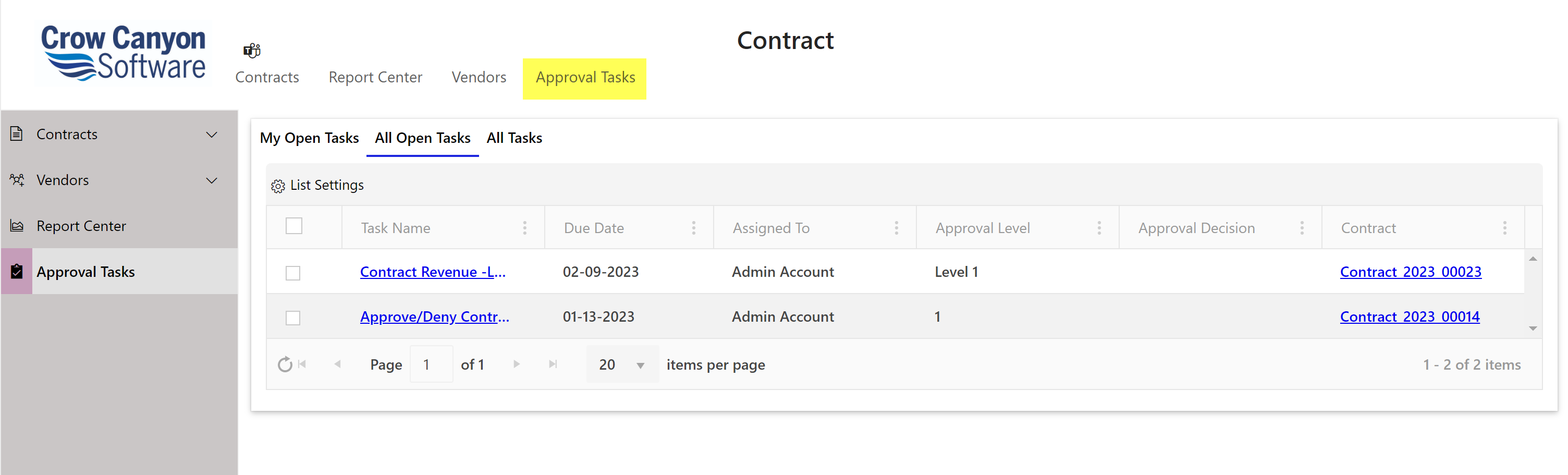 Left Navigation linksContractsThis link navigates to the page for “Contracts” New ContractUsers can create new Contract using this link as shown below. When form is saved Contract Id will be generated for the Contract. This is a custom generated Id with below format.Ex: Contract_2023_00021Format of this Id can be modified as per your organizational needs, refer this article for more details.Contract Info Tab:This tab will ask all the necessary detail required for a contract.On selecting ‘Allow Auto-Renewal’ Check box, Contract will not go for approvals and will be automatically renewed.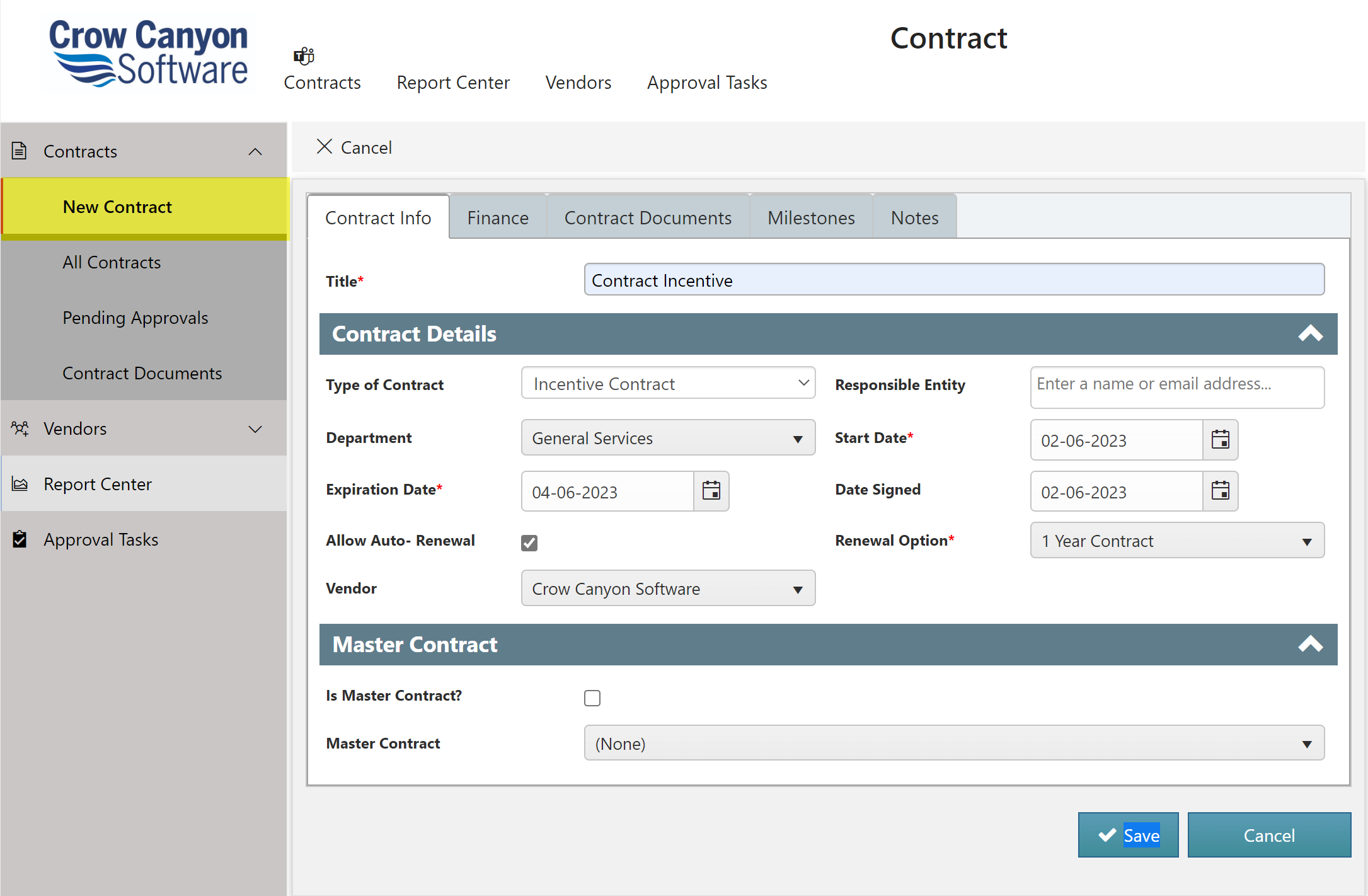 Finance Tab:Financial information like the value of the Contract can be added in this tab. Value of a contract can be one important factor to decide approval levels for a Contract.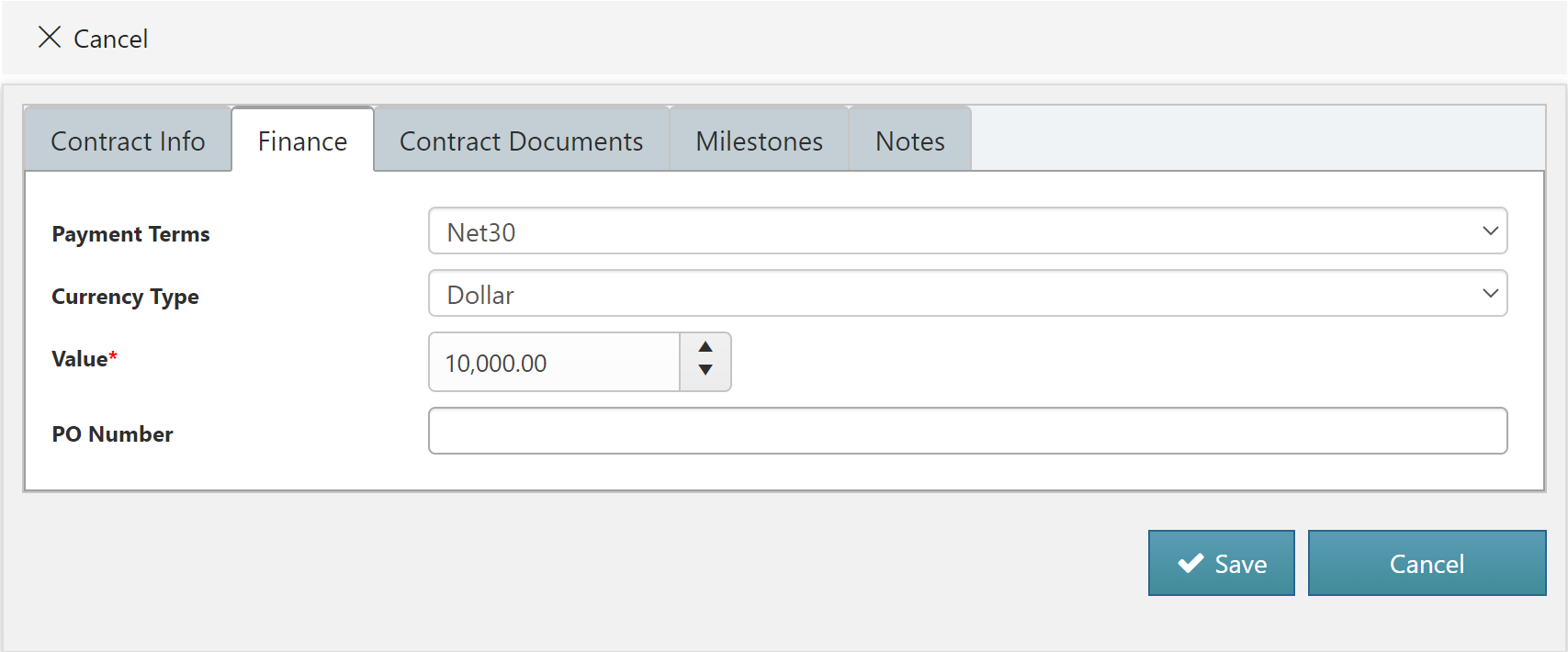 Contract Documents Tab:To attach Contract documents be it Internal or External, users can navigate to Contract Documents Tab.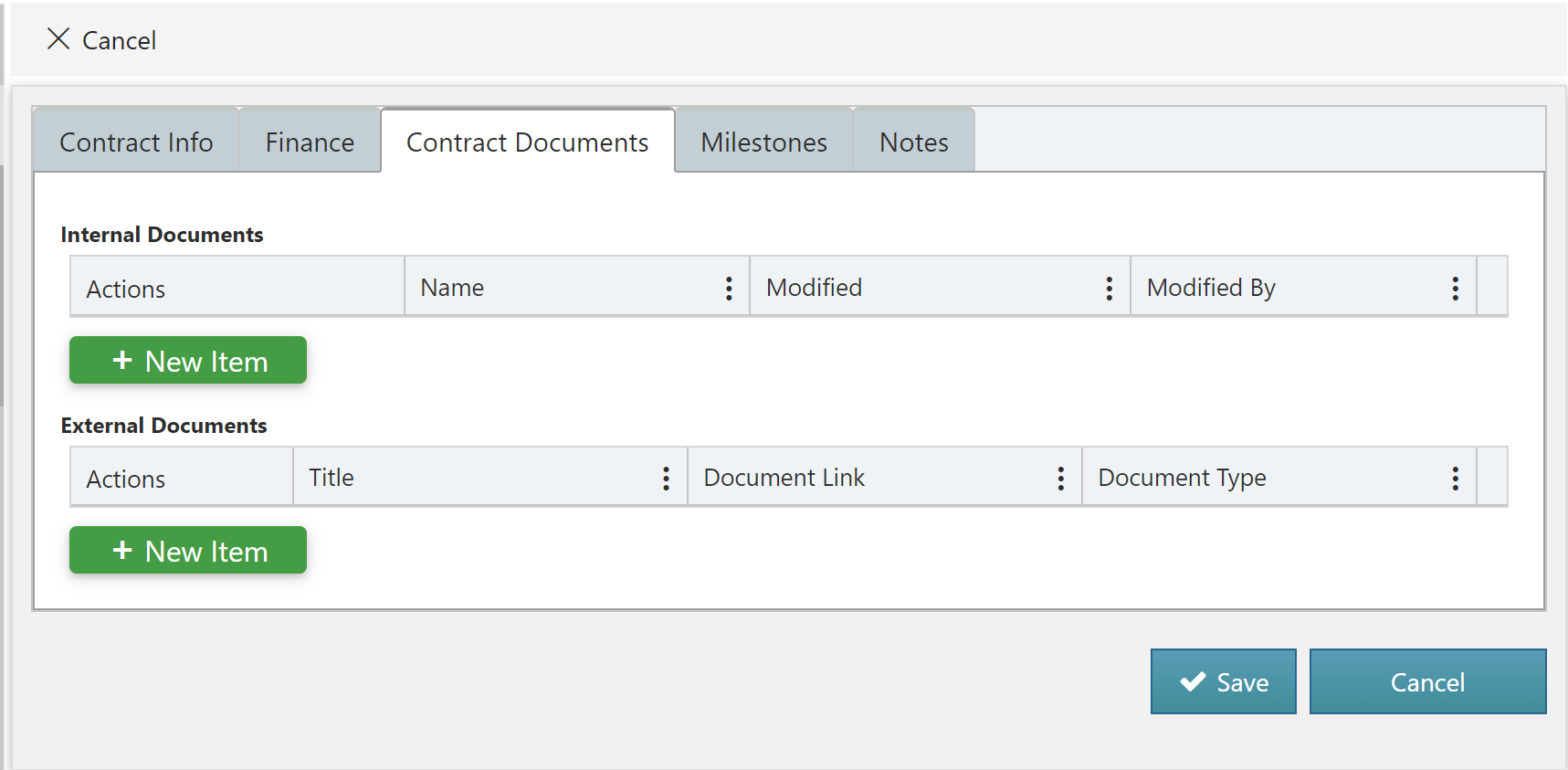 Milestones Tab:Navigate to this tab to create Contract milestones.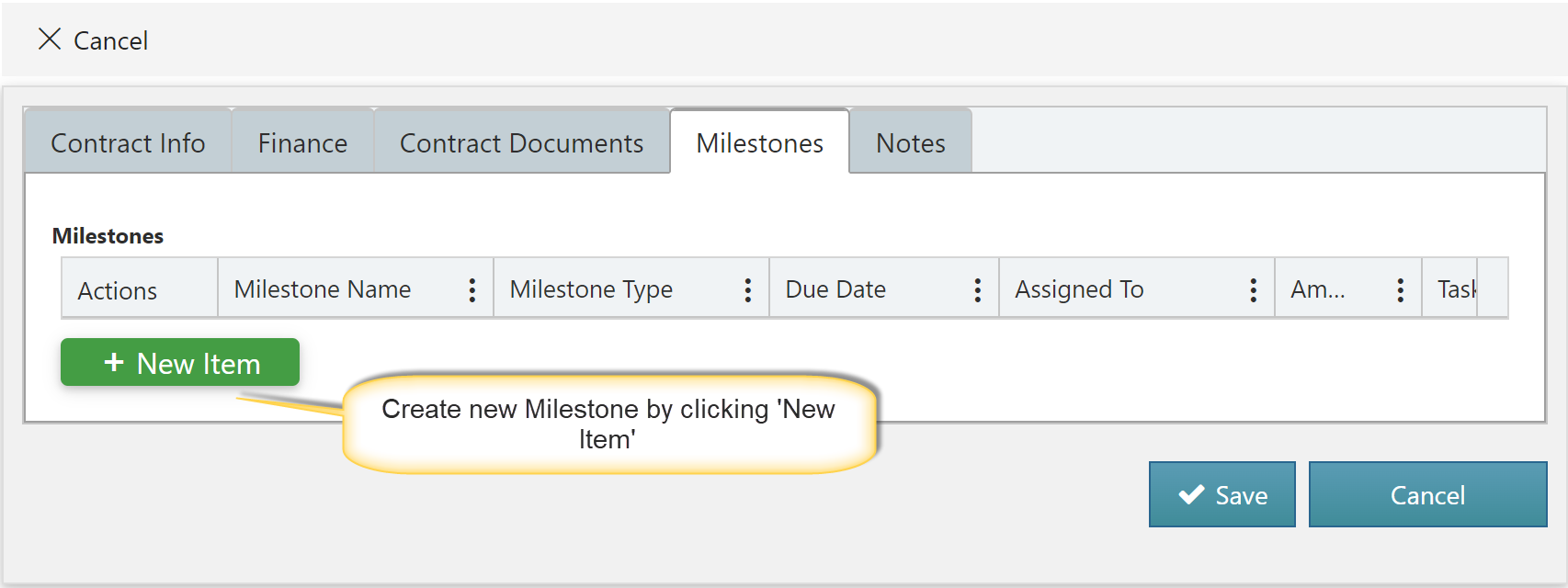 Milestone Form will open. Fill all the details in the form to create new milestone as shown below: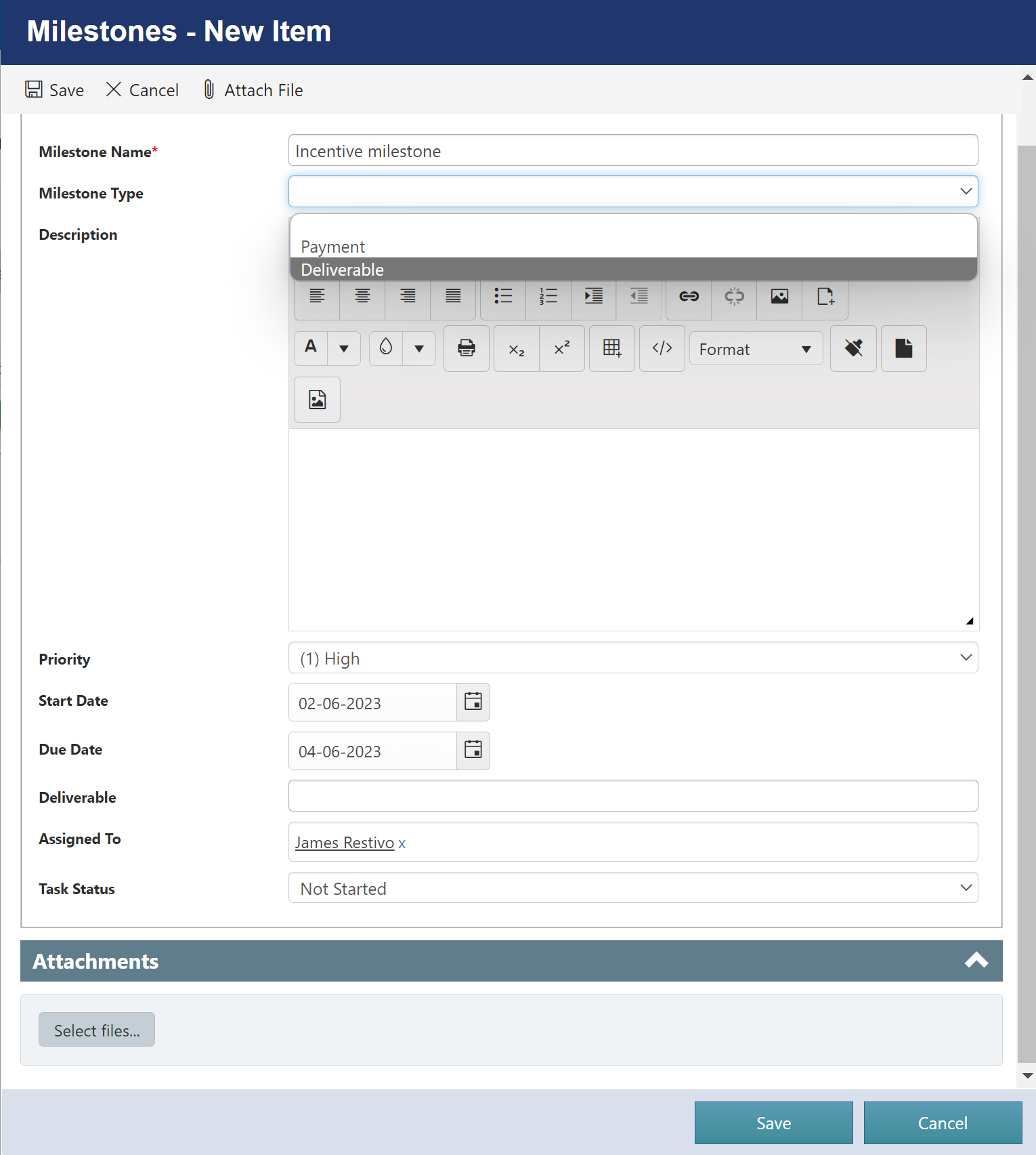 Notes Tab:Notes in the free form text can be added in this page.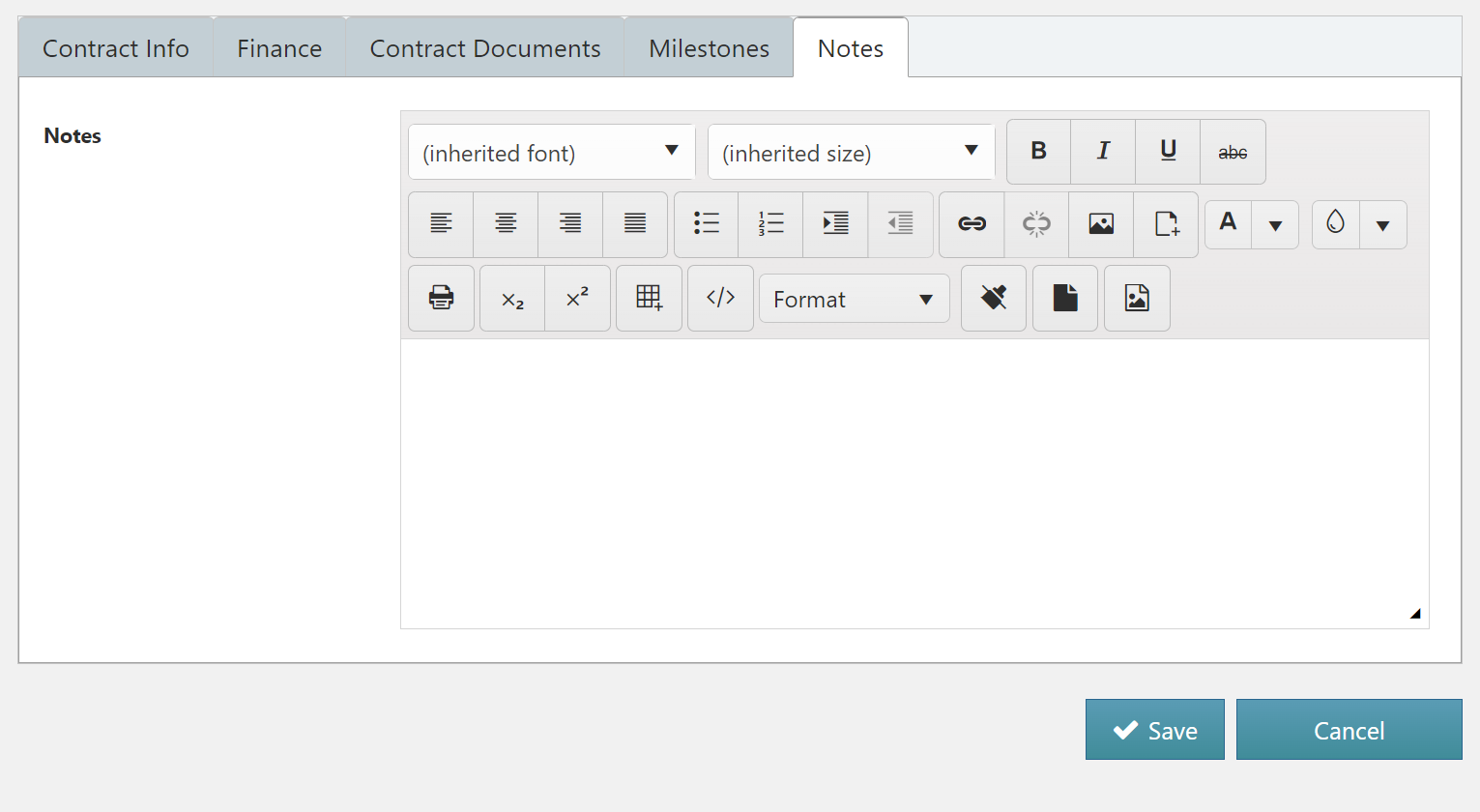 In display form of contract, ‘Submit for renewal’ button will appear (if Allow auto renewal is not enabled in contract). User can submit contract for renewal by click ‘Submit for Renewal’ button as shown below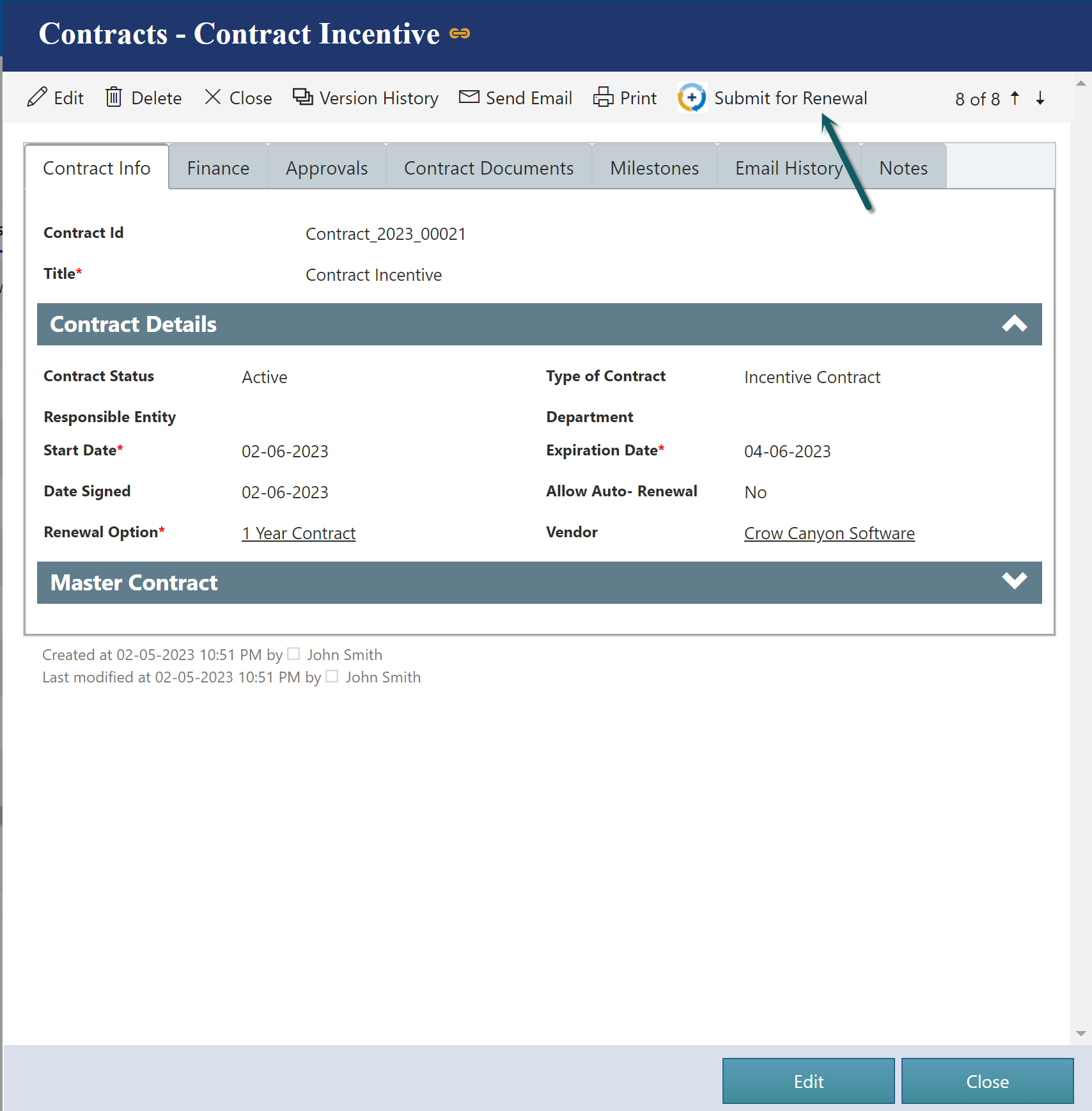 After clicking ‘Submit for Renewal’ Contract undergoes Approval process. If assigned approver(s) approves the contract, Contract is Renewed else not. Contract is terminated if not renewed by the expiration date. All ContractsThis page has several tabs to show Contracts with different stages. Also, users can see Contracts created by themselves.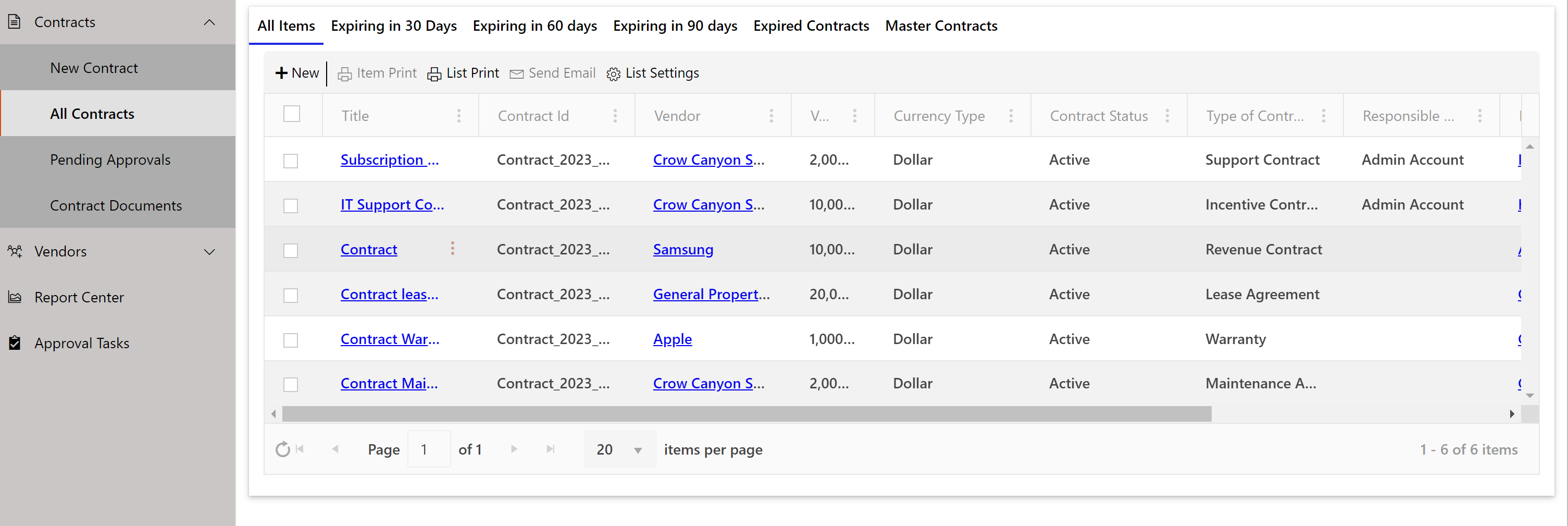 Pending ApprovalsUsers can see all the Contracts that are awaiting approvals using this link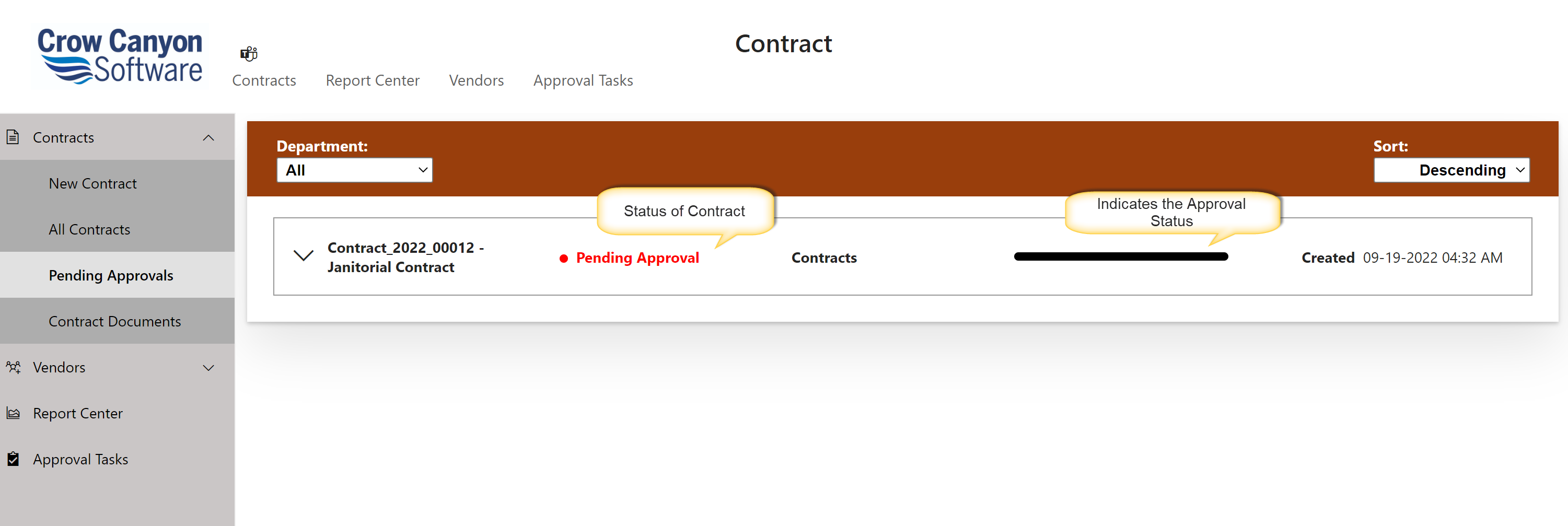 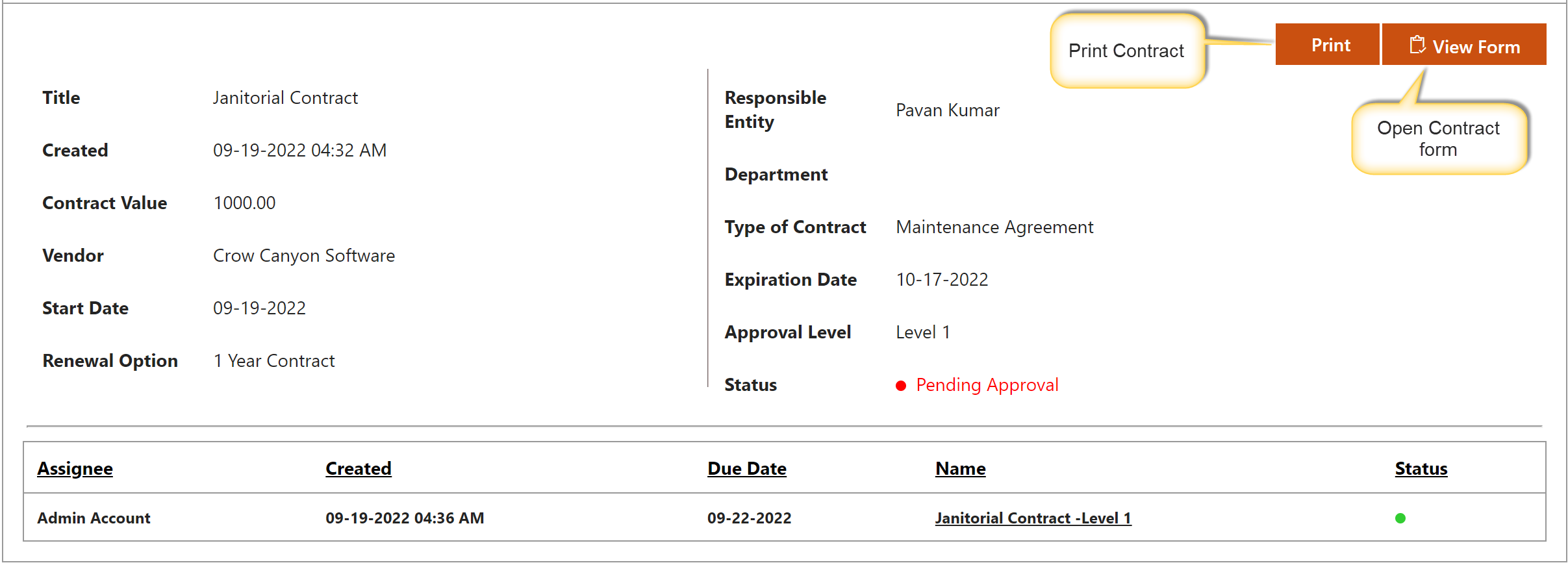 Contract DocumentsUsers can see all Internal and External Documents that are attached to the contract using this link. These Documents can also be created by clicking ‘New’ in upper left side of page.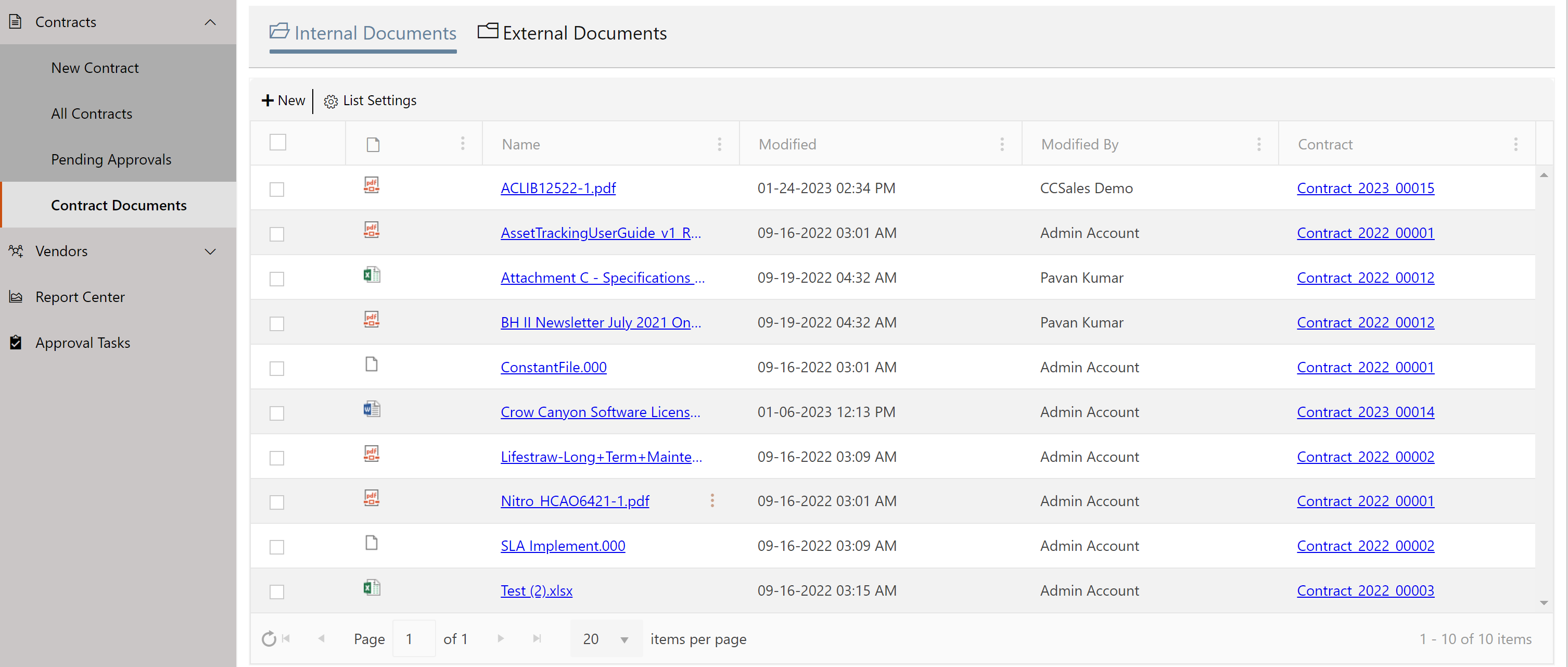 VendorsNavigates to the “Vendors” page to view and update vendors.New VendorUser can click this link to create a new vendor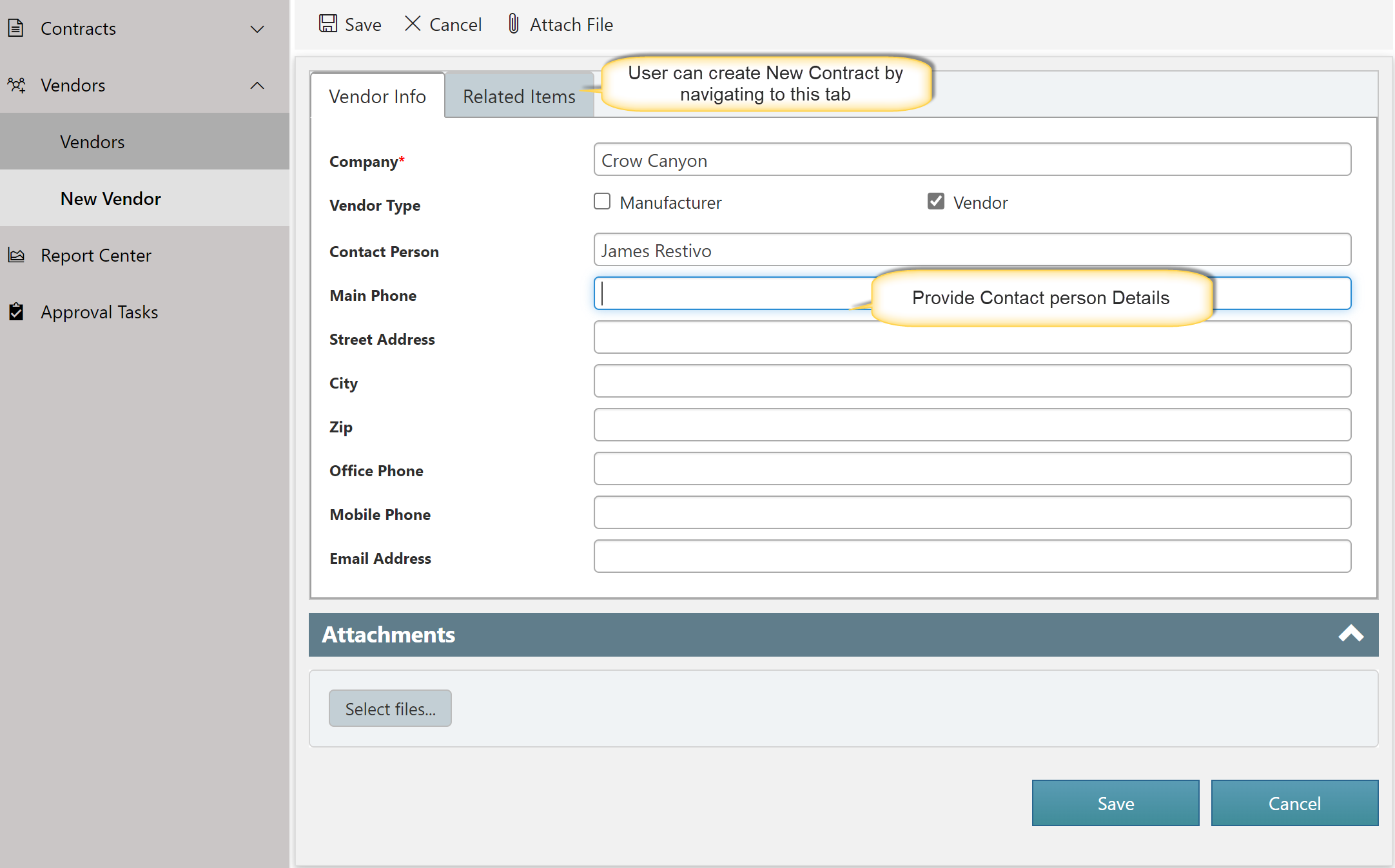 Report CenterNavigates to the Report Center page to view various reports configured in the system.Approver TasksUsers can see their pending approval tasks and open them to approve/deny. They can also see tasks for other users; however, they can’t update the approval decision for tasks not assigned to them.Application AdministrationApplication Administration workspace provides easy access to configure the Contract Management Application.Accessing the Application Administration workspace pageApplication Administration page is accessed by clicking the settings icon on the top right side of the page. Users need to have at least “Manage Web” permissions on the site to see this icon and navigate to the page.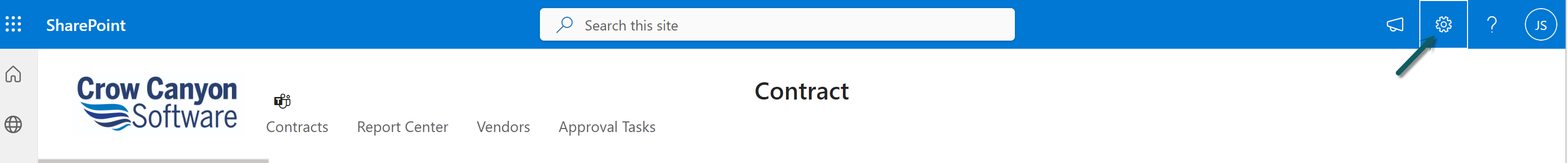 To grant “Manage Web” permission level, go to root site collection Site Settings  Site Permissions  Click Permission Level’s in the ribbon  Edit the required permission level  Select “Manage web Site” permission under Site Permissions section and save the permission level.For more details regarding permissions levels, please refer this article.Application Administration page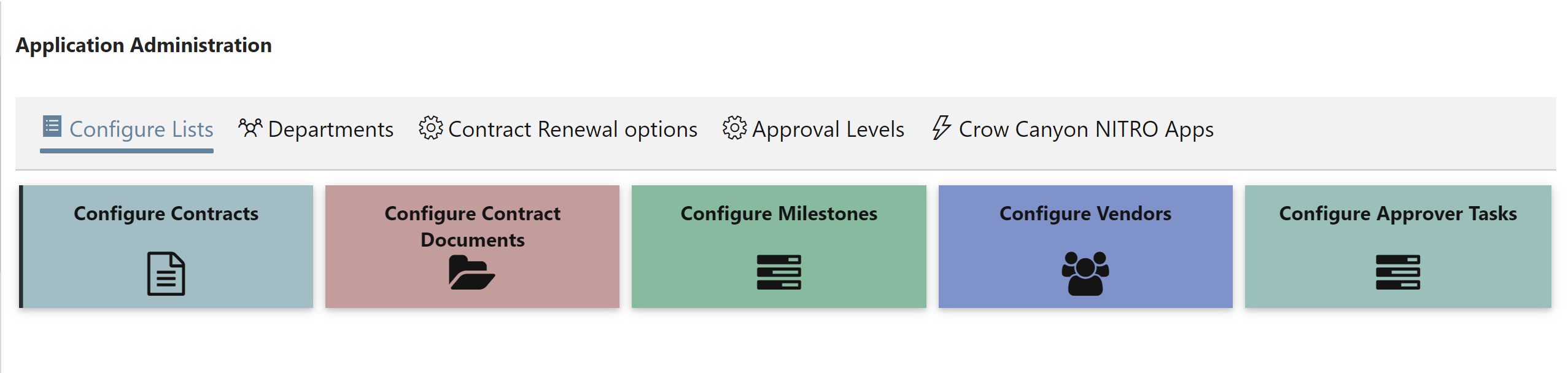 This workspace page allows Administrators to configure the following:Configure ListsDepartmentsContract Renewal OptionsApproval LevelsCrow Canyon NITRO AppsConfigure ListsAdministrators can add/update the columns, Forms, Custom Actions etc. for Contracts List, Contract Documents, Milestones, Vendors and Approver Tasks.These are the core lists that compose the Contract Management application.DepartmentsThis list is used to specify the departments available in the system. Based on department approval levels can be specified. Custom permissions can also be configured based on department using Crow Canyon NITRO Workflows.Contract Renewal OptionsThis List is used to specify the Contract Renewal options available in the system.Approval LevelsAdministrators can define multiple approval levels in this list. Here one Approval Level can be linked to multiple “Renewal Option”. This list will take “Renewal Option”, “Contract Value”, “Amount”, “Approvers”, “Level” and “Due Hours” as input for the Approval Levels.Approval Tasks will be created for the approval levels based on the “Renewal Option”, “Type of Contract” and the “Value” of the Contract.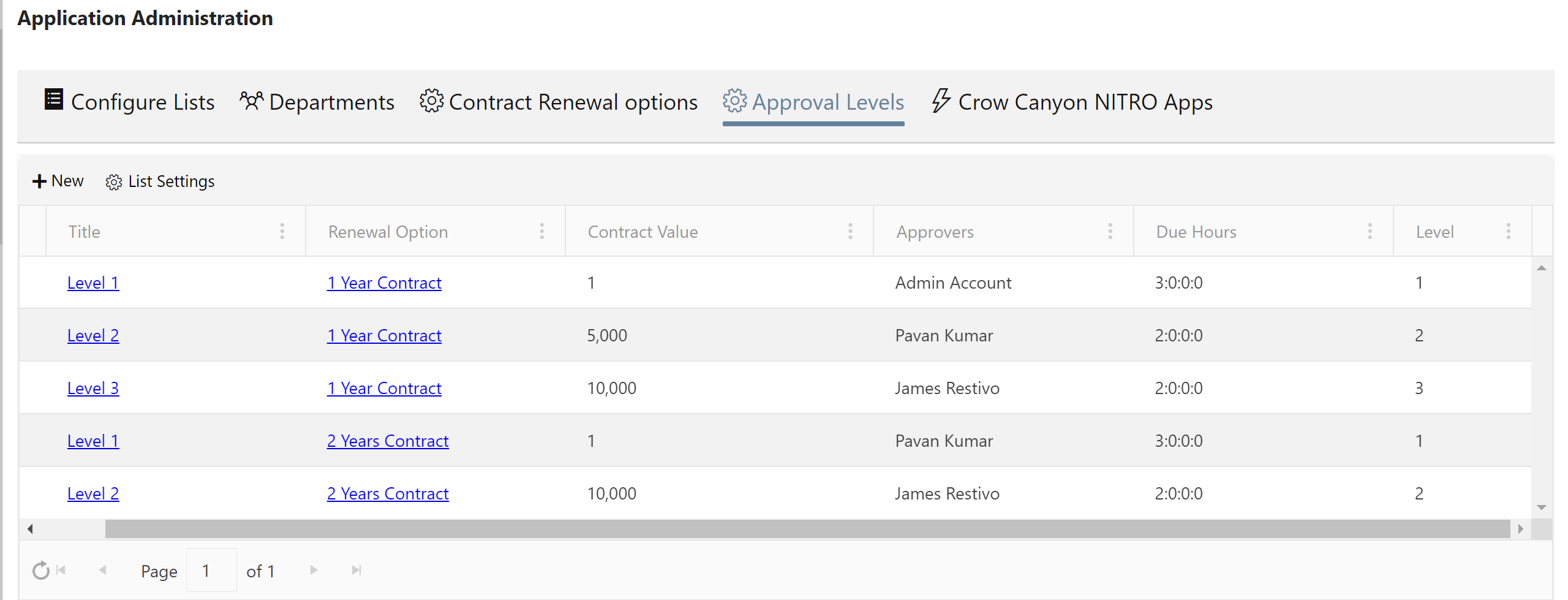 Approval Level Form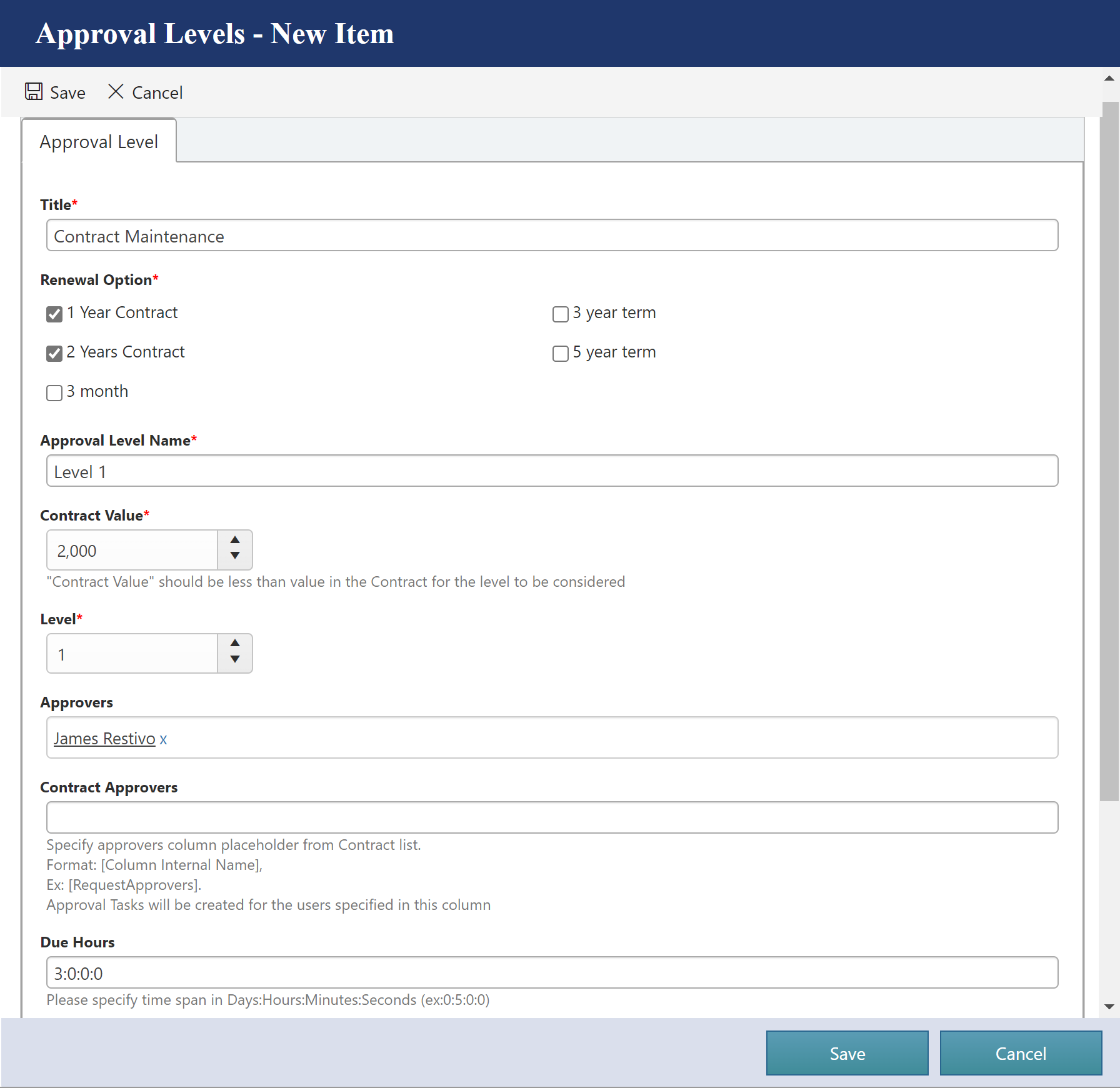 Crow Canyon NITRO AppsWe can navigate to configuration pages of various NITRO components from this tab. We can then configure Forms, Workflows and other features to customize the application. For more details about the NITRO features, refer this article.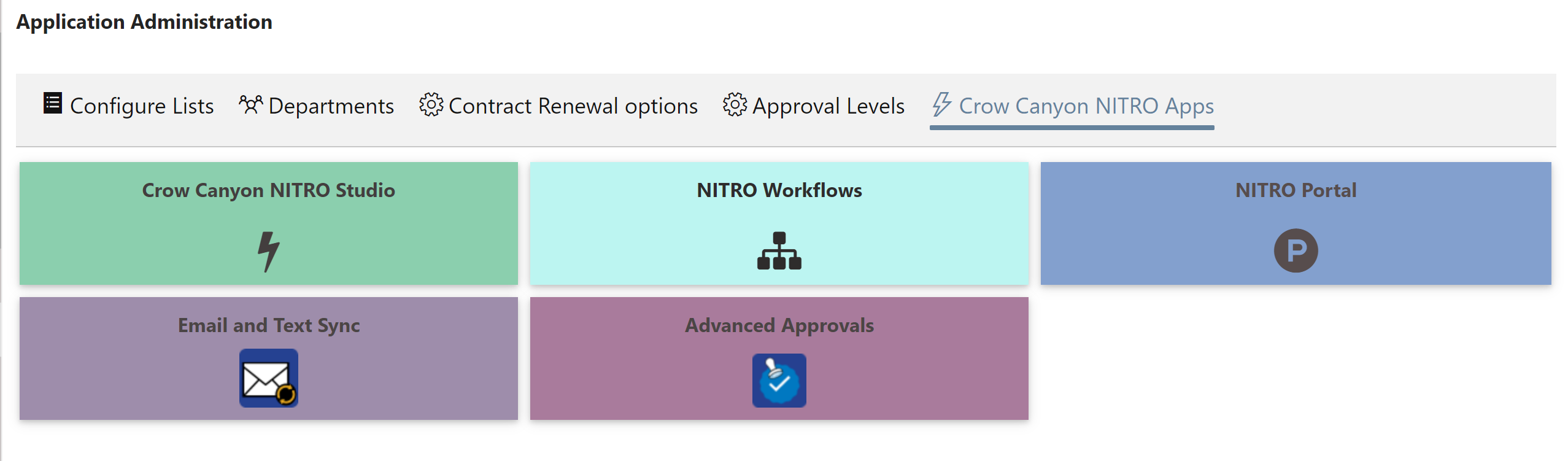 Contract Renewal Approval processApproval process works based on the approval levels defined in the system. These can be defined based on the Renewal Option, Value and type of Contract etc. One or more levels can be defined for different combinations of these parameters. Administrators need to setup the Approval Levels before Contract renewal can be submitted.Approval flowCrow Canyon Contract Management application has a flexible approval process to define any number of approval levels based on the renewal option, value and other parameters. Contract goes for renewal to the next level approver once it is approved by the previous level. If denied then Contract renewal is marked as denied and it will get terminated on the expiration date. Once all the approvals are given then Contract is automatically renewed.Submit for ApprovalRequester initiates the approval process for the Contract renewal by clicking the “Submit for Renewal” button (available in New, Edit and Display forms).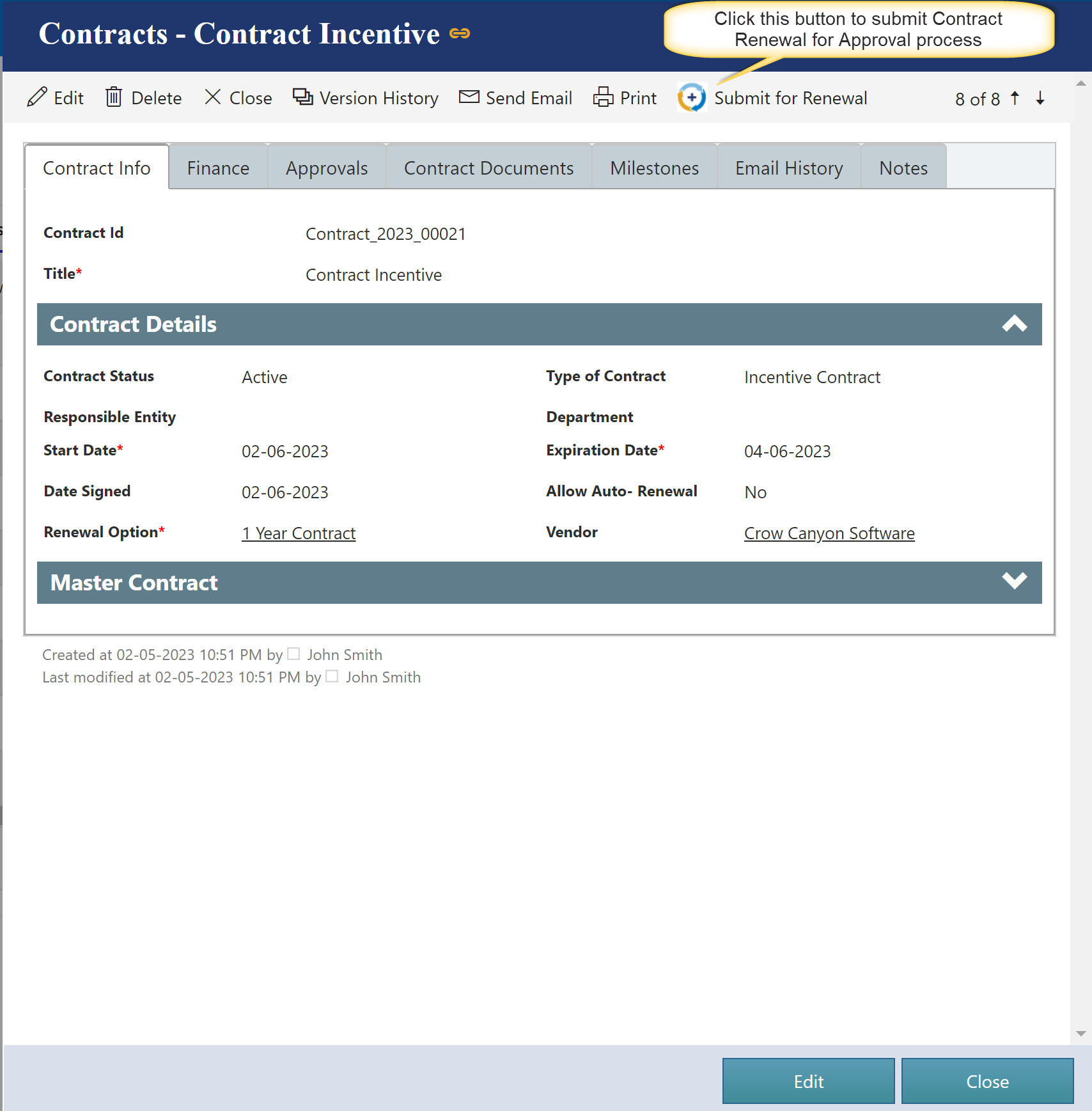 Once the Request is submitted for approval:Based on the “Renewal Option”, “Value” of the Contract, approval tasks will be created for applicable approval levels. If none of the approval level is applicable based on the renewal parameters, then contract will be renewed with Approval worklog showing message as ‘contract renewal does not require approval’When an approval task is created, approver will receive email notification with links to the Renewal Contract and the approval task.Note: Notifications are configured using Crow Canyon NITRO Workflows and these notifications are configurable. To modify the notification templates, go to Application Administration  NITRO Workflows  Edit “Notify Approver on task submission” workflow  Edit “Send mail to Approver on task creation” send mail action and “Send approver card to task assignee” post an adaptive card and modify the mail templates as required.Approver can “Approve”, “Deny” or “Reassign” the Contract using action button in the approval task formBased on the approval decision, Contract renewal will go for the next level in the process (Approved/Denied/Next level approval task)Approvers can take the decision in two ways:Using Custom ActionsUsing Lazy approval processUsing Custom ActionsApproveThis action will be visible only to the user to whom task is assigned.This action will set the approver task decision to “Approved.”It will create the next level approver task or approve the contract renewal based on the applicable approval levels for the requestWhen Contract Renewal is approved, Requester and Responsible entity will receive email notifications.Note: To modify the Approval notification mail template, go to Application Administration  Crow Canyon NITRO Apps  NITRO Workflows  Edit “Notify Responsible Person on Contract Renewal Terminate” workflow  Edit “Mail on Contract Renewal” send mail action and modify the mail template as required.DenyThis action will be visible only to the user to whom task is assigned.This action will set the approver task decision to “Denied” and update the Contract Renewal Status to “Denied”An email will be sent to Requester and the Responsible EntityNote: To modify the Approval notification mail template, go to Application Administration  Crow Canyon NITRO Apps  NITRO Workflows  Edit “Notify Responsible Person on Contract Renewal Terminate” workflow  Edit “Mail on Contract Renewal “send mail action and modify the mail template as required.Once the Contract renewal is denied, it cannot be resubmitted.Contracts FormContracts form is configured using Crow Canyon NITRO forms as shown below. Form can be changed from the NITRO Forms designer. Adding new columns to the list and to the form can be done from the designer and form layout can be changed as well. Below columns are used in the Contracts approval and other processes, these columns shouldn’t be updated/removed without consulting Crow Canyon.Columns: TitleType of ContractResponsible EntityDepartmentPayment TermsCurrency TypeValueInternal DocumentsExternal DocumentsMilestonesApproval TasksRenewal OptionMaster ContractPO NumberRefer NITRO forms section in this article for instructions to configure NITRO forms.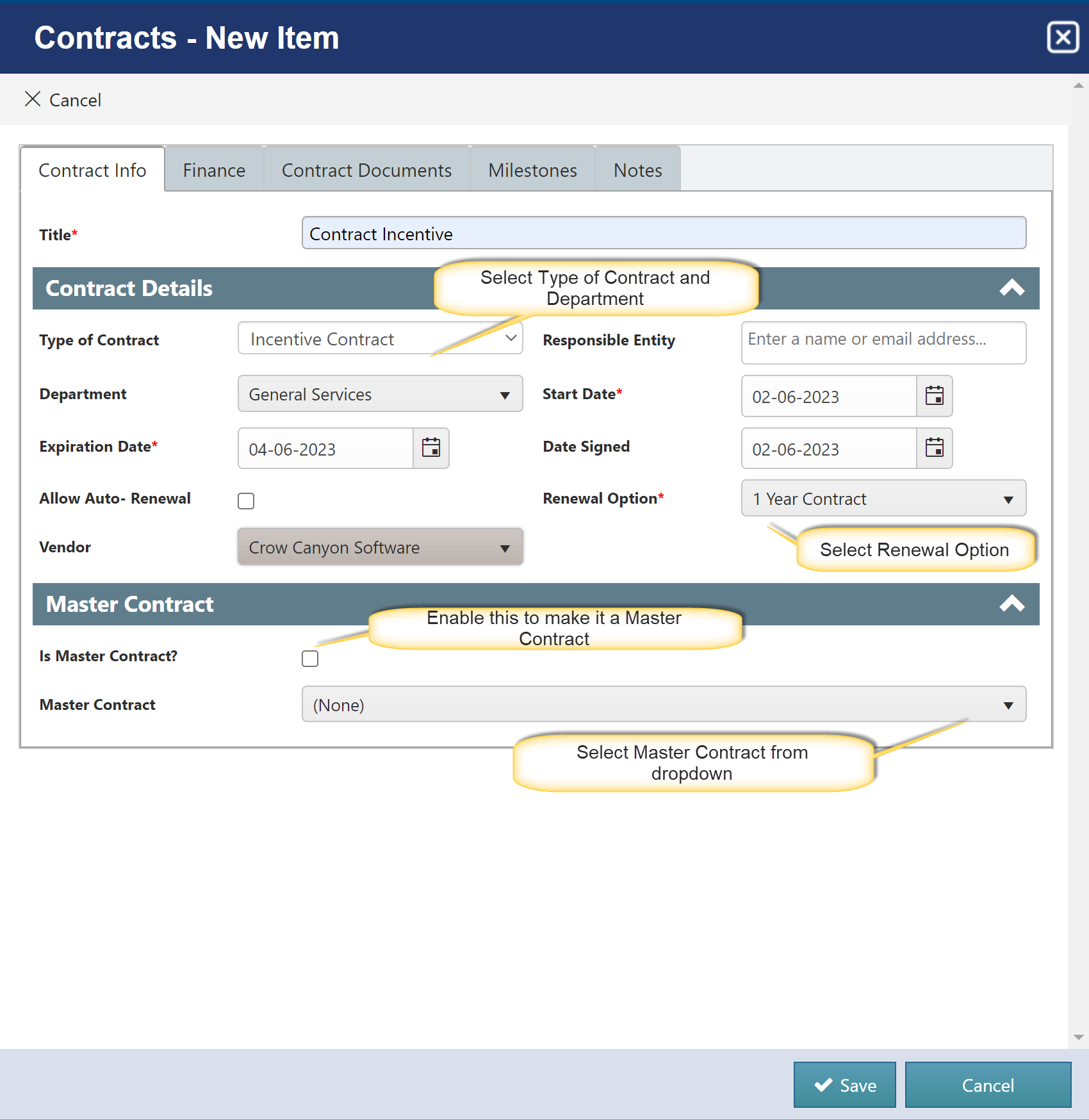 Title: Provide Title for the ContractType of Contract: Specify the Type of ContractDepartment: Specify department For ContractExpiration Date: Specify Expiry date of ContractVendor: Specify vendor For ContractResponsible Entity: Specify Responsible Person for ContractStart Date: Specify Start Date for ContractDate Signed: Specify Signed Date For ContractRenewal Option: Specify Renewal Option For ContractMaster Contract: Select Master Contract for this Contract